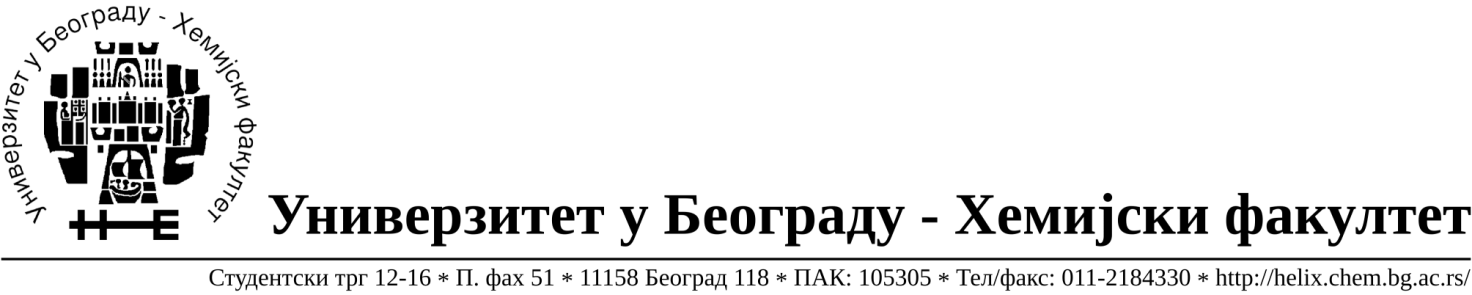 Na zahtev(pitanje)potencijalnih ponuđača, ovim putem dostavljamo tražena pojašnjenja ( odgovor) u vezi JNMV 12/17, услуга израде публикација.Pitanje: Da li isporuku vrsimo u tabacima-kako navodite u tehnickoj specifikaciji?Odgovor: Isporučuje se gotov proizvod( publikacija sa različitim brojem štamparskih tabaka), u specifikaciji su navedene i doradne usluge.Pitanje. Finansijski kapacitet- 9.000.000,00 - da li to znaci da je javna nabavka procenjena na 4.500.000,00 kako po izmenama ZJN ne moze biti trazeno vise nego duplo?Odgovor: Konkursnom dokumentacijom kao jedan od dodatnih uslova( finansijski i poslovni kapacitet) je sledeći: “da je u prethodne tri godine (2014, 2015 i 2016. God.) imao minimum prometa za predmetnu javnu nabavku u iznosu od 9.000.000,00 dinara sa PDV-om.“Navedena vrednost od 9.000.000,00 dinara sa PDV-om je zbirna za tri godine što je manje nego duplo od procenjene vrednosti.Pitanje. 10 zaposlenih u stalnom radnom odnosu- da li prihvatate zaposlene po ugovoru o privremnim i povremenim poslovima i ugovoru o delu u skladu sa stavom RK?Odgovor: Prihvatamo, detalji će biti u Izmeni I dopuni konkursne dokumentacije.Pitanje. Trazeni standardi- iso 9001 i 14001 - da li to znaci da vasa ustanova poseduje trazene stadndarde- takodje stav RK?Odgovor: Standardi će biti izostavljeni iz konkursne dokumentacije( detalji će biti u Izmeni I dopuni konkursne dokumentacije)Pitanje. Binder- za koje tacno stavke trazite?Odgovor:Za stavke 206,207,208,209 I 210 a može i za stavke 211,212,213,214,215,216,217,218,219 i 220.U Beogradu, 08.05.2017.god.